Paper 1: Medicine – Practice Paper
Q1	Describe two features of Casualty Clearing Stations on the Western Front. [4 marks]Q2a	Study Sources A and B in the Sources Booklet.How useful are Sources A and B for an enquiry into the treatments that were available for wounded soldiers on the Western Front?Explain your answer, using Sources A and B and your knowledge of the historical context.Q2b	How would you follow up Source A to find out more about the treatments that were available for wounded soldiers on the Western Front?In your answer, you must give the question you would ask and the type of source you could use.Detail in Source A that I would follow up.Question I would ask.What type of source I could use.How this might help answer my question.Q3	Explain one way in which ideas about the treatment of disease were different in the 17th century from ideas in the 13th century. [4 marks]Q4	Explain why there was rapid change in surgical treatments in the period c1700-c1900.	You may use the following in your answer:ChloroformJoseph ListerYou must also use information of your own. [12 marks]Choose from EITHER Question 5 or Question 6Q5	“There was little progress in medicine in Britain during the Renaissance period.” How far do you agree?	You may use the following in your answer:The work of William HarveyBloodletting and purgingYou must also use information of your own. [16 marks + 4 SPaG]Q6	Treatment of diseases and care of the sick completed changed after 1800. How far do you agree? You may use the following information in your answer:	You may use the following in your answer:Magic bulletsThe NHSYou must also use information of your own. [16 marks + 4 SPaG]Source Booklet.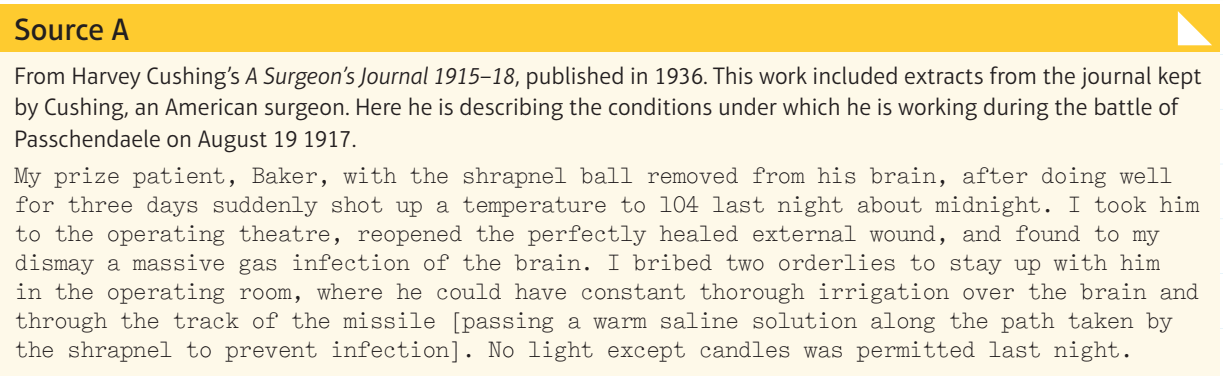 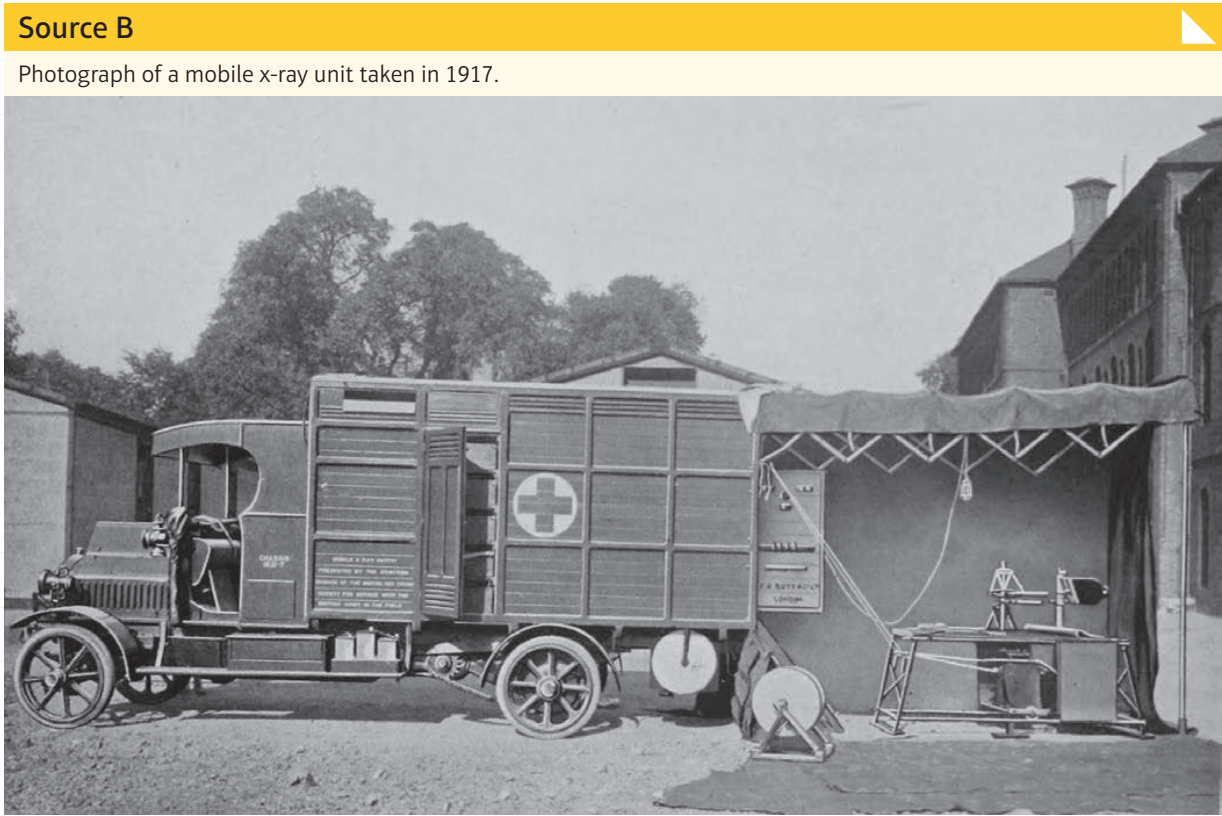 